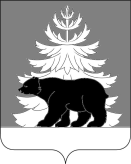 РОССИЙСКАЯ ФЕДЕРАЦИЯИРКУТСКАЯ ОБЛАСТЬАдминистрация Зиминского районного муниципального образованияП О С Т А Н О В Л Е Н И Е                         от 28.02.2023                         г. Зима                              № 80В целях обеспечения доступности приоритетных объектов и услуг в приоритетных сферах жизнедеятельности инвалидов и других маломобильных групп населения в Зиминском районе, преодоление социальной разобщенности в обществе, в соответствии со статьей 179 Бюджетного кодекса Российской Федерации, статьями 7, 15, 17 Федерального закона от 06.10.2003 № 131-ФЗ «Об общих принципах организации местного самоуправления в Российской Федерации», постановлением администрации Зиминского районного муниципального образования от 03.11.2020                   № 921 «Об утверждении Положения о порядке принятия решений о разработке, формирования, утверждения реализации и оценки эффективности муниципальных программ Зиминского районного муниципального образования», руководствуясь статьями 22, 46 Устава Зиминского районного муниципального образования, администрация Зиминского районного муниципального образованияПОСТАНОВЛЯЕТ:1. Внести в муниципальную программу Зиминского районного муниципального образования «Доступная среда для инвалидов и маломобильных групп населения в Зиминском районе, утвержденную постановлением администрации Зиминского районного муниципального образования от 09.11.2020 г. № 936  (далее – Программа), следующее изменение:1.1. раздел 1 пункта 8 Программы изложить в новой редакции согласно приложению к настоящему постановлению.2. Настоящее постановление опубликовать в информационно-аналитическом, общественно-политическом еженедельнике «Вестник района» и разместить  на официальном сайте администрации Зиминского районного муниципального образования www.rzima.ru в информационно-телекоммуникационной сети «Интернет».3. Настоящее постановление вступает в силу после дня его официального опубликования.4. Контроль исполнения настоящего постановления  возложить на заместителя мэра по социальным вопросам Зиминского районного муниципального образования Чемезова Ю.А.Мэр Зиминского районного муниципального образования                                                                       Н.В. НикитинаПриложение к постановлению администрации Зиминского районного муниципального образования                                                                                                                                                                                                           от 28.02.2023  № 80 8. Перечень мероприятий муниципальной программы Система программных мероприятийО внесении изменения в  муниципальную программу Зиминского районного муниципального образования «Доступная среда для инвалидов и маломобильных групп населения в Зиминском районе»                                            № п/пНаименование программы, мероприятияРезультатОтветственный исполнитель, соисполнители, участники муниципальной программы, участники мероприятийСрок исполненияОбъем финансирования(тыс. руб.)в т.ч. планируемое привлечение из:в т.ч. планируемое привлечение из:в т.ч. планируемое привлечение из:                                           № п/пНаименование программы, мероприятияРезультатОтветственный исполнитель, соисполнители, участники муниципальной программы, участники мероприятийСрок исполненияОбъем финансирования(тыс. руб.)обл.                бюджета(тыс. руб.)мест. бюджета(тыс. руб.)внебюдж.источников(тыс. руб.)1.Раздел № 1. Увеличение доли доступности приоритетных муниципальных объектов социальной инфраструктуры для инвалидов и других маломобильных групп населения Зиминского района до 30 % к концу 2026 годаРаздел № 1. Увеличение доли доступности приоритетных муниципальных объектов социальной инфраструктуры для инвалидов и других маломобильных групп населения Зиминского района до 30 % к концу 2026 годаРаздел № 1. Увеличение доли доступности приоритетных муниципальных объектов социальной инфраструктуры для инвалидов и других маломобильных групп населения Зиминского района до 30 % к концу 2026 годаРаздел № 1. Увеличение доли доступности приоритетных муниципальных объектов социальной инфраструктуры для инвалидов и других маломобильных групп населения Зиминского района до 30 % к концу 2026 годаРаздел № 1. Увеличение доли доступности приоритетных муниципальных объектов социальной инфраструктуры для инвалидов и других маломобильных групп населения Зиминского района до 30 % к концу 2026 годаРаздел № 1. Увеличение доли доступности приоритетных муниципальных объектов социальной инфраструктуры для инвалидов и других маломобильных групп населения Зиминского района до 30 % к концу 2026 годаРаздел № 1. Увеличение доли доступности приоритетных муниципальных объектов социальной инфраструктуры для инвалидов и других маломобильных групп населения Зиминского района до 30 % к концу 2026 годаРаздел № 1. Увеличение доли доступности приоритетных муниципальных объектов социальной инфраструктуры для инвалидов и других маломобильных групп населения Зиминского района до 30 % к концу 2026 года1.1.Проведение реконструкции входов в здания общеобразовательных организаций Зиминского района с устройством пандусов,  всего:Повышение уровня доступности приоритетных объектов и услуг в сфере образования.Комитет по образованию администрации Зиминского района;МОУ Кимильтейская СОШ;МДОУ Батаминский детский сад «Улыбка»;МОУ Масляногорская СОШ2021-2026 гг.300,000-300,000-1.1.1МОУ Кимильтейская СОШПовышение уровня доступности приоритетных объектов и услуг в сфере образования.Комитет по образованию администрации Зиминского района;МОУ Кимильтейская СОШ;МДОУ Батаминский детский сад «Улыбка»;МОУ Масляногорская СОШ2021 г.100,000-100,000-1.1.2МДОУ Батаминский детский сад «Улыбка»Повышение уровня доступности приоритетных объектов и услуг в сфере образования.Комитет по образованию администрации Зиминского района;МОУ Кимильтейская СОШ;МДОУ Батаминский детский сад «Улыбка»;МОУ Масляногорская СОШ2023 г.100,000-100,000-1.1.3МОУ Масляногорская СОШПовышение уровня доступности приоритетных объектов и услуг в сфере образования.Комитет по образованию администрации Зиминского района;МОУ Кимильтейская СОШ;МДОУ Батаминский детский сад «Улыбка»;МОУ Масляногорская СОШ2026 г.100,000-100,000-1.2.Установка сигнальных кнопок для людей с ограниченными  возможностями здоровья в муниципальных казенных учреждениях культуры Зиминского района, всего:Повышение уровня доступности приоритетных объектов и услуг в сфере образования.Комитет по культуре администрации Зиминского района;Муниципальное казённое учреждение культуры «Районный историко- краеведческий музей»;Муниципальное казённое учреждение культуры «Межпоселенческая центральная библиотека Зиминского района»2021 -2026 гг28,600-28,600-1.2.1Муниципальное казённое учреждение культуры «Районный историко- краеведческий музей»Повышение уровня доступности приоритетных объектов и услуг в сфере образования.Комитет по культуре администрации Зиминского района;Муниципальное казённое учреждение культуры «Районный историко- краеведческий музей»;Муниципальное казённое учреждение культуры «Межпоселенческая центральная библиотека Зиминского района»2021 год8,600-8,600-1.2.2Муниципальное казённое учреждение культуры «Межпоселенческая центральная библиотека Зиминского района» Повышение уровня доступности приоритетных объектов и услуг в сфере образования.Комитет по культуре администрации Зиминского района;Муниципальное казённое учреждение культуры «Районный историко- краеведческий музей»;Муниципальное казённое учреждение культуры «Межпоселенческая центральная библиотека Зиминского района»2024 год20,000-20,000-1.3.Повышение уровня доступности приоритетных объектов и услуг в сфере культуры Зиминского района, всего:Комитет по культуре администрации Зиминского района;Муниципальное казённое учреждение культуры «Районный историко- краеведческий музей»;Муниципальное казённое учреждение культуры «Межпоселенческая центральная библиотека Зиминского района»2021 –2026 гг.300,000-300,000-1.3.1Приобретение съемных межкомнатных пандусов в муниципальное казенное учреждение культуры «Районный историко- краеведческий музей»Комитет по культуре администрации Зиминского района;Муниципальное казённое учреждение культуры «Районный историко- краеведческий музей»;Муниципальное казённое учреждение культуры «Межпоселенческая центральная библиотека Зиминского района»2022 г.100,000-100,000-1.3.2Приобретение тифло-флэш плееров в муниципальное казённое учреждение культуры "Межпоселенческая центральная библиотека Зиминского района" Комитет по культуре администрации Зиминского района;Муниципальное казённое учреждение культуры «Районный историко- краеведческий музей»;Муниципальное казённое учреждение культуры «Межпоселенческая центральная библиотека Зиминского района»2024 г.78,000-78,000-1.3.3Приобретение луп для слабовидящих в муниципальное казённое учреждение культуры "Межпоселенческая центральная библиотека Зиминского района"Комитет по культуре администрации Зиминского района;Муниципальное казённое учреждение культуры «Районный историко- краеведческий музей»;Муниципальное казённое учреждение культуры «Межпоселенческая центральная библиотека Зиминского района»2024 г.2,0002,000-1.3.4Приобретение книг по Шрифту Брайля в муниципальное казённое учреждение культуры "Межпоселенческая центральная библиотека Зиминского района"Комитет по культуре администрации Зиминского района;Муниципальное казённое учреждение культуры «Районный историко- краеведческий музей»;Муниципальное казённое учреждение культуры «Межпоселенческая центральная библиотека Зиминского района»2025 г.100,000-100,000-